My Network I3RKE/AC2OG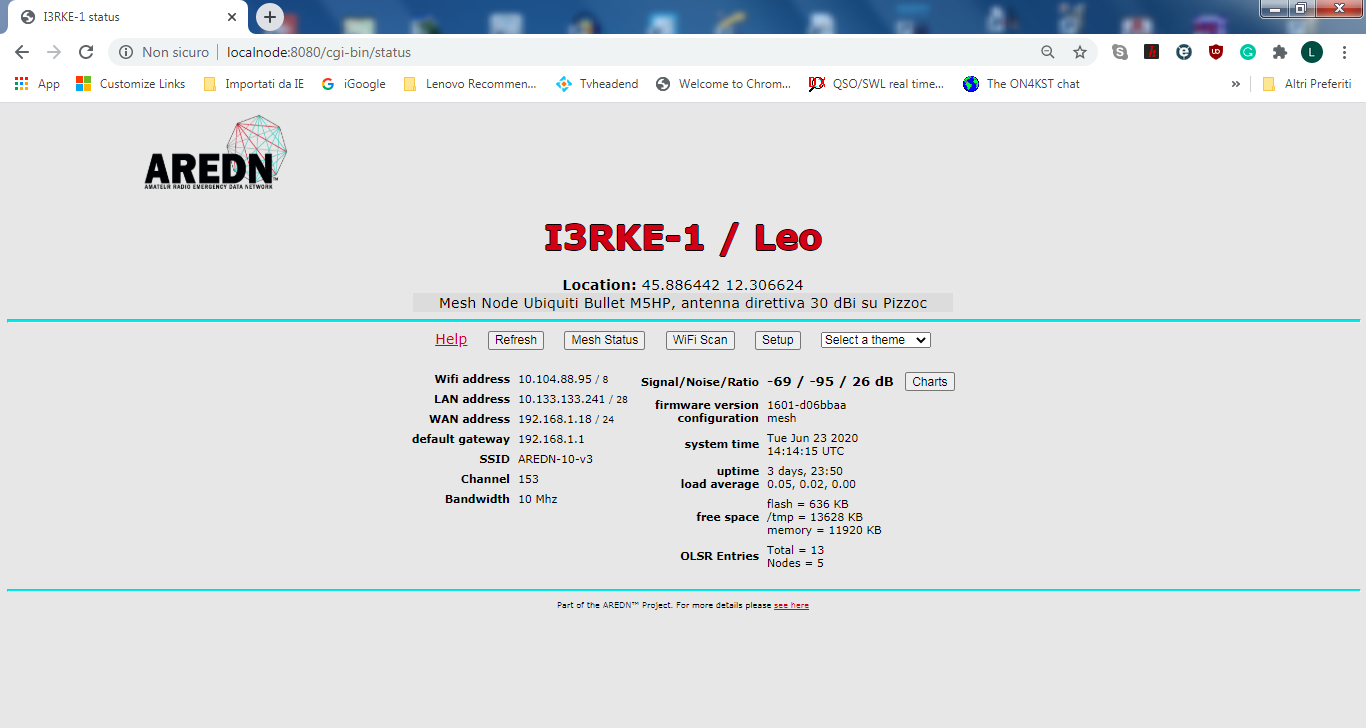 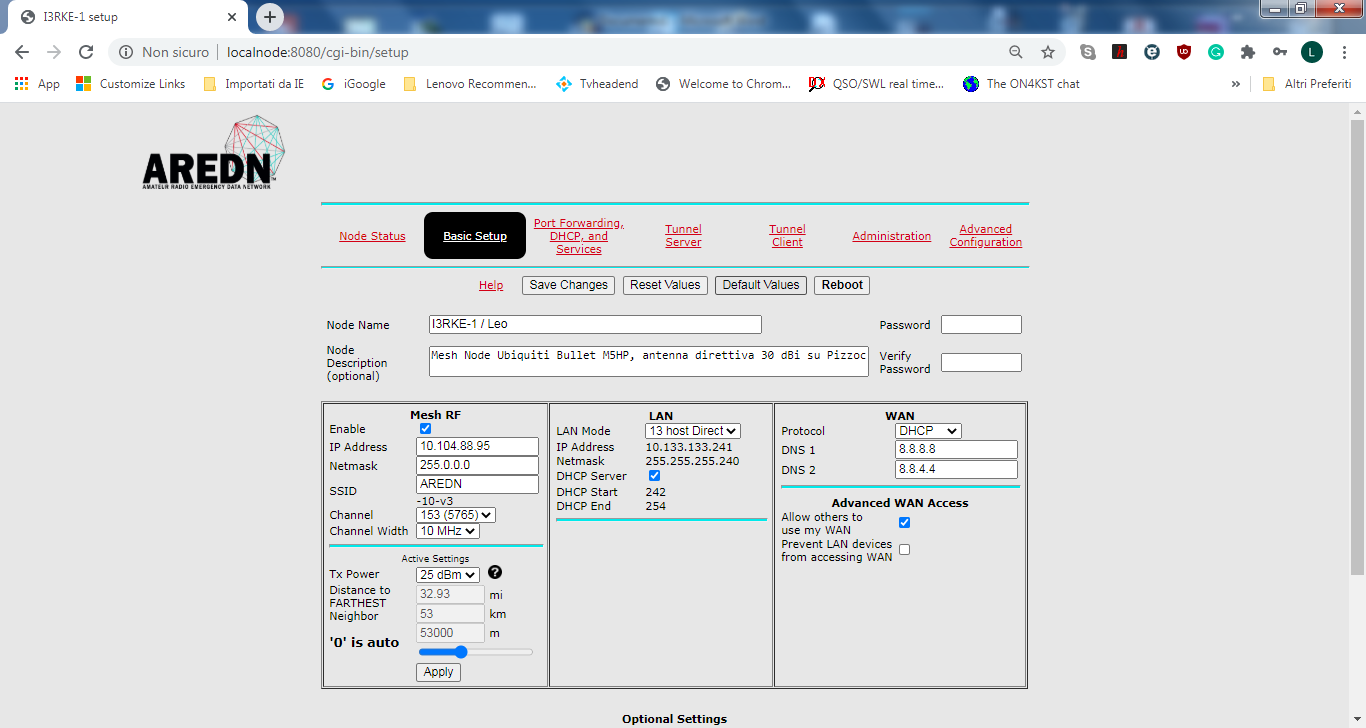 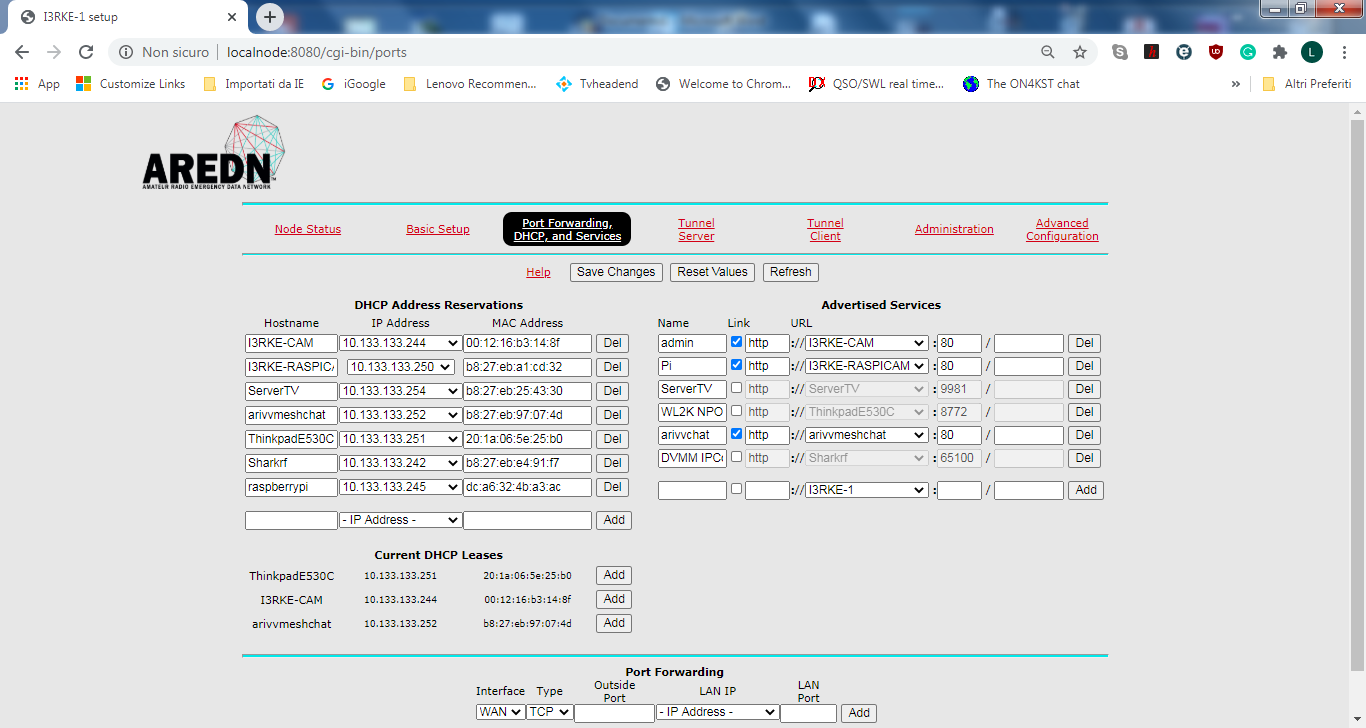 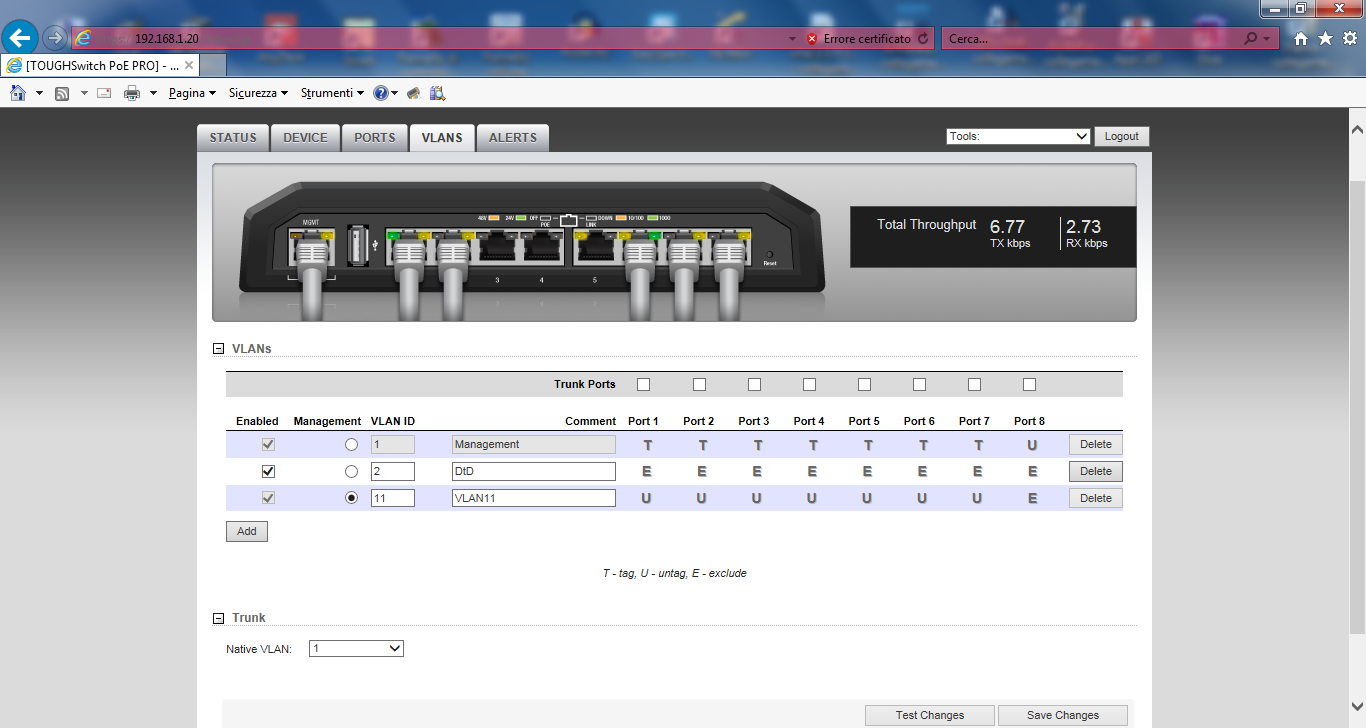 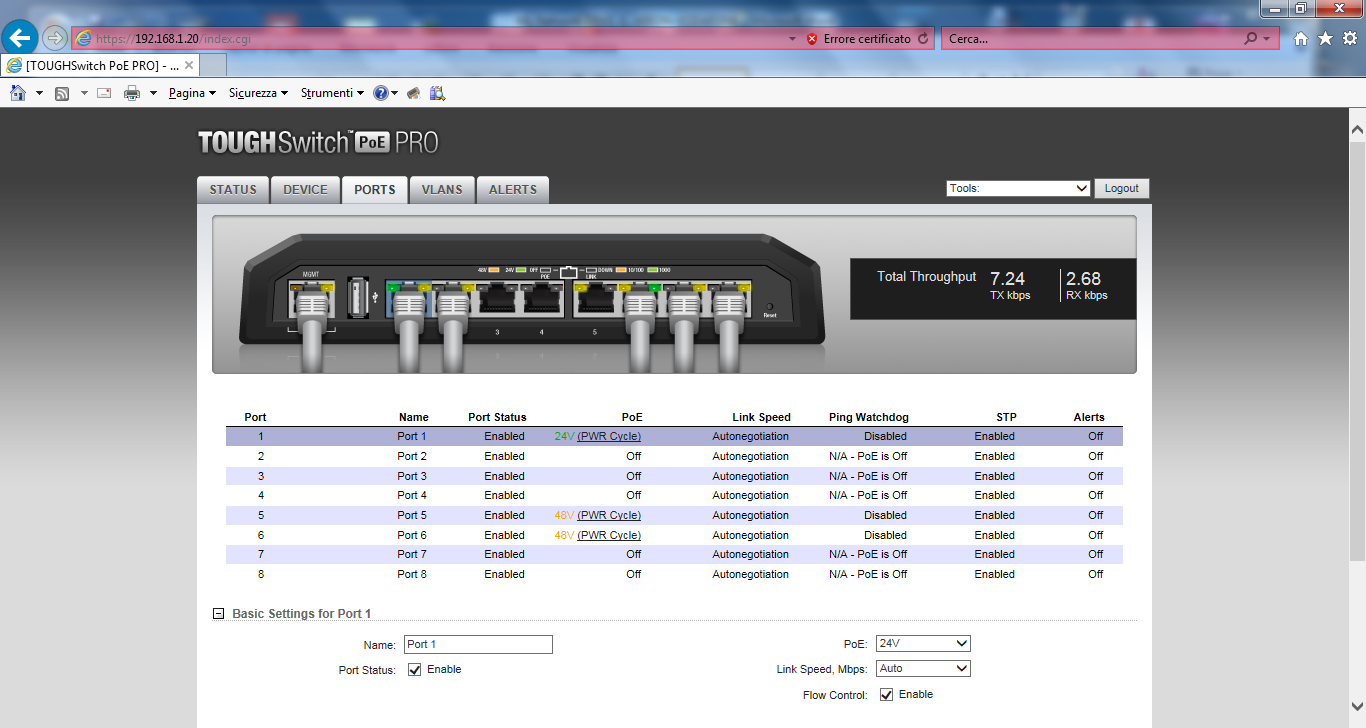 